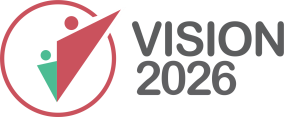 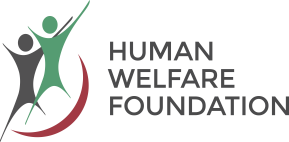 HWF – UG/PG SCHOLARSHIP -2018-19Application form for continuation of scholarshipName of Candidate …………………………………………………………………………………………….Correspondence Address …………………………………………………………………………………………………………………………………………………………………………………………………………………Permanent Address ……………………………………………………………………………………………Email Id ………………………………………………………………………………………………………………Mobile No ………………………………………………………………………………………………………….Name & Address of College………………………………………………………………………………….                 .…………………………………………………………………………………………………………………………..Course In Which Presently Studying ……………………………………………………………………Percentage Score Previous Year / semester………………………………………………………….Percentage Score Current Year/ semester …………………………………………………………… Attendance of last year/semester………………………………………………………………………… Extra curricular/social service activities………………………………………………………………..……………………………………………………………………………………………………………………………..Signature of Parent						          Signature of CandidateVerification from Authority (Head of the Institute / HOD)This Is to Certify That Mr. / Ms. …………………………..…………………S/O,D/O………............................... is student of …………………………….……………….......... course 2nd  year / semester …………………………. Institute ……………………………………………………………………. (Name of institute)His character/conduct is ………………………………             Signature Name of HOD/Principal    Seal of the Authority	Documents to be attached with:Attested Copy Of Latest Mark SheetAttested Copy Of The Previous Mark Sheet Copy Of Fees SlipPass Book Copy Any other information (Mentioned In Separate Page)For office use onlyDocument received VerificationVerificationPendingAmount of scholarship approved for UG & PG Students Amount of scholarship approved for UG & PG Students Amount of scholarship approved for UG & PG Students 10,000/-   (UG)10,000/-   (UG)15000/-    (PG)15000/-    (PG)